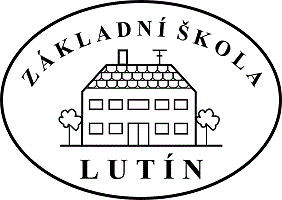  Základní škola a Mateřská škola Lutín příspěvková organizace                                 	                                        Školní 80, 783 49 Lutín
Zápis dětí do 1. ročníku pro školní rok 2016/2017 ze dne 25. 1. a 8. 2. 2016Zveřejnění výsledků řízení dle §183 Školského zákona č. 561/2004 Sb.		Registrační číslo                                  Výsledek řízení                             Vyvěšeno:  11. 2. 2016                 Sejmuto:    14. 3. 2016                                                          Mgr. Lenka Soušková                                                                                                 ředitelka školyZŠaMŠ/27/2016Vydáno rozhodnutí o přijetíZŠaMŠ/28/2016Vydáno rozhodnutí o přijetíZŠaMŠ/29/2016Vydáno rozhodnutí o přijetíZŠaMŠ/30/2016Vydáno rozhodnutí o přijetíZŠaMŠ/31/2016Vydáno rozhodnutí o přijetíZŠaMŠ/32/2016Vydáno rozhodnutí o přijetíZŠaMŠ/33/2016Vydáno rozhodnutí o přijetíZŠaMŠ/34/2016Vydáno rozhodnutí o přijetíZŠaMŠ/35/2016Vydáno rozhodnutí o přijetíZŠaMŠ/36/2016Vydáno rozhodnutí o přijetíZŠaMŠ/37/2016Vydáno rozhodnutí o přijetíZŠaMŠ/38/2016Vydáno rozhodnutí o přijetíZŠaMŠ/39/2016Vydáno rozhodnutí o přijetíZŠaMŠ/40/2016Vydáno rozhodnutí o přijetíZŠaMŠ/41/2016Vydáno rozhodnutí o přijetíZŠaMŠ/42/2016Vydáno rozhodnutí o přijetíZŠaMŠ/43/2016Vydáno rozhodnutí o přijetíZŠaMŠ/44/2016Vydáno rozhodnutí o přijetíZŠaMŠ/45/2016Vydáno rozhodnutí o přijetíZŠaMŠ/46/2016Vydáno rozhodnutí o přijetíZŠaMŠ/47/2016Vydáno rozhodnutí o přijetíZŠaMŠ/48/2016Vydáno rozhodnutí o přijetíZŠaMŠ/49/2016Vydáno rozhodnutí o přijetíZŠaMŠ/50/2016Vydáno rozhodnutí o přijetíZŠaMŠ/51/2016Vydáno rozhodnutí o přijetíZŠaMŠ/52/2016Vydáno rozhodnutí o přijetíZŠaMŠ/53/2016Vydáno rozhodnutí o přijetíZŠaMŠ/54/2016Vydáno rozhodnutí o přijetíZŠaMŠ/55/2016Vydáno rozhodnutí o přijetíZŠaMŠ/56/2016Vydáno rozhodnutí o přijetíZŠaMŠ/57/2016Vydáno rozhodnutí o přijetíZŠaMŠ/58/2016Vydáno rozhodnutí o přijetíZŠaMŠ/59/2016Vydáno rozhodnutí o přijetíZŠaMŠ/60/2016Vydáno rozhodnutí o přijetíZŠaMŠ/61/2016Vydáno rozhodnutí o přijetíZŠaMŠ/62/2016Vydáno rozhodnutí o přijetíZŠaMŠ/63/2016Vydáno rozhodnutí o přijetíZŠaMŠ/64/2016Vydáno rozhodnutí o přijetíZŠaMŠ/65/2016Vydáno rozhodnutí o přijetíZŠaMŠ/66/2016Vydáno rozhodnutí o přijetíZŠaMŠ/67/2016Vydáno rozhodnutí o přijetíZŠaMŠ/68/2016Vydáno rozhodnutí o přijetíZŠaMŠ/69/2016Vydáno rozhodnutí o přijetíZŠaMŠ/70/2016Vydáno rozhodnutí o přijetíZŠaMŠ/71/2016Vydáno rozhodnutí o přijetíZŠaMŠ/72/2016Vydáno rozhodnutí o přijetíZŠaMŠ/73/2016Vydáno rozhodnutí o přijetíZŠaMŠ/74/2016Vydáno rozhodnutí o přijetíZŠaMŠ/75/2016Vydáno rozhodnutí o přijetíZŠaMŠ/76/2016Vydáno rozhodnutí o přijetíZŠaMŠ/77/2016Vydáno rozhodnutí o přijetíZŠaMŠ/78/2016Vydáno rozhodnutí o přijetíZŠaMŠ/80/2016Vydáno rozhodnutí o přijetíZŠaMŠ/81/2016Vydáno rozhodnutí o přijetíZŠaMŠ/96/2016Vydáno rozhodnutí o přijetíZŠaMŠ/97/2016Vydáno rozhodnutí o přijetíZŠaMŠ/98/2016Vydáno rozhodnutí o přijetíZŠaMŠ/99/2016Vydáno rozhodnutí o přijetí